CORPORACIÓN EDUCACIONAL  A&GColegio El Prado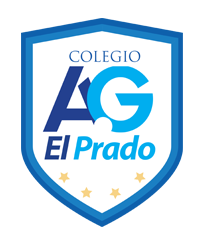 Cooperativa nº 7029 – PudahuelTeléfonos: 227499500  -   227476072www.colegioelprado.cldireccioncolegioelprado@gmail.comRBD: 24790-1  Profesor(a):   Karen Lara Agurto             CURSO: 1° MedioGUIA N° 1
El origen de las avesLee las preguntas y responde en tu cuaderno las preguntas que se proponen.1. La tarea de los paleontólogos es bastante compleja y más aún si el registro fósil es escaso o no está bien preservado. Entonces, cabe preguntarse: ¿será posible determinar las características de un organismo extinto y de su hábitat a partir del estudio de su registro fósil?2. Observa detalladamente la imagen del registro fósil de una especie extinta; luego, infiere y describe: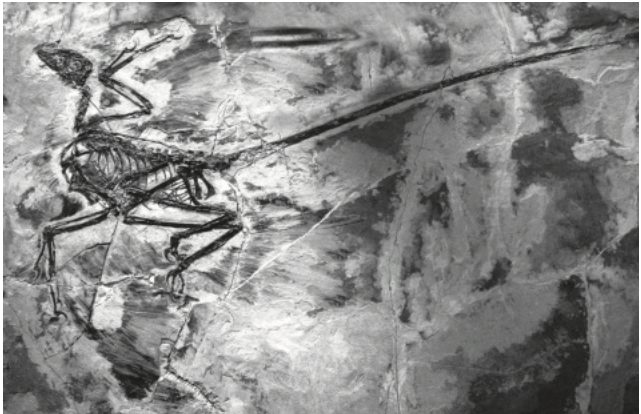 a. ¿Qué tipo de organismo fue y qué características podría haber presentado?________________________________________________________________________________________________________________________________________________b. ¿Las características que has nombrado se encuentran también en organismos actuales?, ¿cuáles?________________________________________________________________________________________________________________________________________________c. Discute tus respuestas con dos compañeros e intenten complementar sus respuestas.
________________________________________________________________________________________________________________________________________________3. Explica y fundamenta, para luego participar de una breve discusión con el curso:a.¿Bastalaobservacióndeunfósilparacaracterizaraunaespecieextintaysuhábitat?,¿quéotros estudiosoanálisisse podrían realizar para hacer más completo el estudio del registro fósil?________________________________________________________________________________________________________________________________________________b. ¿Lograste dar respuesta a la pregunta planteada en el inicio de la actividad?
________________________________________________________________________________________________________________________________________________c. ¿Qué importancia tiene el registro fósil como evidencia para la evolución?________________________________________________________________________________________________________________________________________________